			Hardloop- en wandelgroep Schoonebeek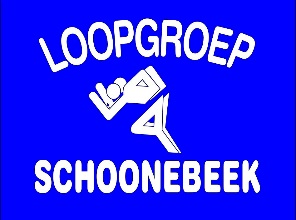 Aanmelding lid:Ik geef mij op als lid van de Hardloop- en wandelgroep Schoonebeek en ga akkoord met de volgende afspraken:Lopen doe je op eigen risico.De vereniging is niet aansprakelijk voor diefstal of vernieling en eventueel geleden schade.De contributie bedraagt € 7.00 per maand voor zowel de hardloopgroep als de wandelgroep.Betaling van contributie graag 1 keer in de 3 maand € 21.00 en dient op de 25e van elke derde maand automatisch te worden overgemaakt.Opzeggen als lid moet schriftelijk bij de penningmeester dan wel via de website van de vereniging gebeuren. De contributie wordt nog één kalendermaand doorbrekend.De automatische betaling dient u bij beëindiging lidmaatschap zelf op te zeggen bij uw bank.Regiobank: Rekeningnummer: NL08RBRB0706364171
Contributie: € 7.00 / mnd . ( € 21.00 / kwartaal )Ik geef mij op bij de hardloop- en wandelgroep Schoonebeek.Naam				:__________________________________Adres				:__________________________________Postcode + Woonplaats 	:__________________________________Geboortedatum		:__________________________________Telefoon			:__________________________________Emailadres			:__________________________________Datum:_______________________  Handtekening:______________________